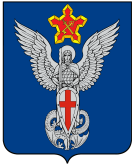 Ерзовская городская ДумаГородищенского муниципального районаВолгоградской области403010, Волгоградская область, Городищенский район, р.п. Ерзовка, ул. Мелиоративная 2,      тел. (84468) 4-78-78 тел/факс: (84468) 4-79-15РЕШЕНИЕот 20 октября 2022 года                                  № 10/4О рассмотрении заявлениягр.Афанасенко А.С.Рассмотрев заявление гр. Афанасенко А.С. по вопросу организации уличного освещения по ул. Степная рп., Ерзовская городская Дума:РЕШИЛА:Принять к сведению заявление гр.Афанасенко А.С. при формировании бюджета Ерзовского городского поселения на 2023 год запланировать денежные средства на разработку  проекта уличного освещения улиц рп. Ерзовка с целью участия в Государственной программе «Энергосбережение и повышение энергетической эффективности в Волгоградской области» с финансированием из областного и местного бюджетов.Направить заявку в администрацию Городищенского муниципального района Волгоградской области, включить в список модернизации уличного освещения в 2023 году, за счет средств областного бюджета, следующие улицы Ерзовского городского поселения:- ул. Степная - ул. Гончарова- ул. Молодежная- ул. Зеленая- пер. ПолевойПредседатель Ерзовской городской Думы                                                                                                Т.В. МакаренковаГлава Ерзовского городского поселения                                                                                       С.В. Зубанков 